	Женева, 10 сентября 2019 годаУважаемая госпожа,
уважаемый господин,Имею честь пригласить вас принять участие в следующем собрании 12-й Исследовательской комиссии (Показатели работы, QoS и QoE), которое будет проходить в штаб-квартире МСЭ в Женеве с 26 ноября по 5 декабря 2019 года включительно.12-я Исследовательская комиссия МСЭ-Т является ведущим форумом по разработке международных стандартов в области показателей работы, качества обслуживания (QoS) и оценки пользователем качества услуги (QoE). Эта работа охватывает все виды оконечного оборудования, сетей, услуг и приложений – от передачи речи по сетям фиксированной связи с коммутацией каналов до мультимедийных с беспроводным доступом, обеспечиваемых по сетям с коммутацией пакетов. Стандарты, разработанные 12-й Исследовательской комиссией, имеют большое значение для операторов при обеспечении уровня обслуживания, который необходим для привлечения и удержания клиентов, поэтому регуляторные органы ориентируются на технические руководящие указания 12-й Исследовательской комиссии в своей деятельности, направленной на достижение высоких уровней QoS/QoE на национальных рынках.Открытие собрания состоится в первый день его работы в 11 час. 00 мин. Регистрация участников начнется в 08 час. 30 мин. при входе в здание "Монбрийан". Ежедневная информация о распределении залов заседаний по дням будет представлена на экранах, расположенных в зданиях штаб-квартиры МСЭ, и на веб-странице здесь.Основные предельные сроки:Практическая информация о собрании содержится в Приложении A. Проекты повестки дня и плана распределения времени собрания, подготовленные Председателем 12-й Исследовательской комиссии г-ном Кваме Баах-Ачимфуором (Гана), приводятся в Приложениях B и С, соответственно.Желаю Вам плодотворного и приятного собрания.Приложения: 3ПРИЛОЖЕНИЕ AМетоды и средства работыПРЕДСТАВЛЕНИЕ ДОКУМЕНТОВ И ДОСТУП К ДОКУМЕНТАМ: Собрание будет проходить на безбумажной основе. Вклады Членов следует представлять, используя опцию "Непосредственное размещение документов"; проекты TD следует представлять по электронной почте в секретариат исследовательских комиссий, используя соответствующий шаблон. Доступ к документам собрания обеспечивается с домашней страницы Исследовательской комиссии и ограничен Членами МСЭ-Т, имеющими учетную запись пользователя МСЭ с доступом к TIES.УСТНЫЙ ПЕРЕВОД: Ввиду бюджетных ограничений устный перевод будет обеспечиваться по запросу Государств-Членов для заключительного пленарного заседания собрания. Запросы следует делать путем отметки в соответствующей ячейке регистрационной формы или путем направления письменного запроса в БСЭ не позднее чем за шесть недель до первого дня работы собрания.Делегаты могут воспользоваться средствами БЕСПРОВОДНОЙ ЛВС, расположенными во всех залах заседаний МСЭ (SSID: "ITUwifi", пароль: itu@GVA1211). Подробная информация представлена на месте и на веб-сайте МСЭ-Т (http://itu.int/ITU-T/edh/faqs-support.html). ЯЧЕЙКИ С ЭЛЕКТРОННЫМ ЗАМКОМ доступны на протяжении всего собрания по электронному пропуску делегата МСЭ-Т с функцией RFID. Ячейки с электронным замком расположены непосредственно за регистрационной зоной на нижнем (ground) этаже здания "Монбрийан".ПРИНТЕРЫ расположены в зонах отдыха для делегатов и вблизи всех основных залов заседаний. Чтобы избежать необходимости устанавливать драйверы на компьютеры делегатов, документы можно распечатать "электронным путем", направив их по электронной почте на желаемый принтер. Подробные сведения приводятся по адресу: http://itu.int/ITU-T/go/e-print.ПОРТАТИВНЫЕ КОМПЬЮТЕРЫ ДЛЯ ВРЕМЕННОГО ПОЛЬЗОВАНИЯ доступны для делегатов в Службе помощи МСЭ (servicedesk@itu.int) по принципу "первым пришел – первым обслужен". Предварительная регистрация, новые делегаты, стипендии и визовая поддержкаПРЕДВАРИТЕЛЬНАЯ РЕГИСТРАЦИЯ: Предварительная регистрация является обязательной и проводится в онлайновой форме на домашней странице Исследовательской комиссии не позднее чем за один месяц до начала собрания. Как указано в Циркуляре 68 БСЭ, в системе регистрации МСЭ-Т требуется утверждение заявок на регистрацию координатором; порядок настройки автоматического утверждения этих заявок описан в Циркуляре 118 БСЭ. Некоторые опции в регистрационной форме применяются только для Государств-Членов, в том числе: функция, запросы на устный перевод и запросы стипендий. Членам МСЭ предлагается по мере возможности включать в свои делегации женщин.НОВЫМ ДЕЛЕГАТАМ предлагается программа наставничества, включающая приветственный брифинг по прибытии, организованное посещение штаб-квартиры МСЭ и ознакомительную сессию, посвященную работе МСЭ-T. Если вы желаете принять участие в этой программе, просим обращаться по адресу: ITU-Tmembership@itu.int. Краткое руководство для новых участников приводится здесь.СТИПЕНДИИ: Для содействия участию представителей из отвечающих критериям стран могут быть предоставлены до двух частичных стипендий на страну, при условии наличия финансирования. В рамках новой системы регистрации формуляры запросов на предоставление стипендий будут направлены тем делегатам, которые сделали отметку в соответствующей ячейке регистрационной формы. Запросы на предоставление стипендий должны быть получены не позднее 15 октября 2019 года, поэтому настоятельно рекомендуется зарегистрироваться для участия в мероприятии и начать процесс подачи запроса не позднее чем за семь недель до собрания. Просим принять к сведению, что при принятии решений о предоставлении стипендий будут учитываться следующие критерии: имеющийся бюджет МСЭ; активное участие, в том числе представление письменных вкладов; справедливое распределение между странами и регионами и гендерный баланс. ВИЗОВАЯ ПОДДЕРЖКА: В случае необходимости визы следует запрашивать до даты прибытия в Швейцарию в посольстве или консульстве, представляющем Швейцарию в вашей стране, или, если в вашей стране таковое отсутствует, в ближайшем учреждении к стране выезда. Предельные сроки различаются, поэтому предлагается проверить их непосредственно в соответствующем представительстве и подать запрос заблаговременно. В случае возникновения проблем Союз на основании официального запроса представляемых вами администрации или объединения может обратиться в компетентные органы Швейцарии, с тем чтобы содействовать в получении визы. Запросы следует делать путем отметки в соответствующей ячейке регистрационной формы не менее чем за один месяц до начала собрания. Вопросы следует направлять в Секцию поездок МСЭ (travel@itu.int) с пометкой "визовая поддержка" (visa support).Посещение Женевы: гостиницы, общественный транспорт и визыПОСЕТИТЕЛИ ЖЕНЕВЫ: Практическая информация для делегатов, участвующих в собраниях МСЭ в Женеве, содержится по адресу: http://itu.int/en/delegates-corner.СКИДКИ В ГОСТИНИЦАХ: Ряд гостиниц в Женеве предлагают льготные тарифы для делегатов, участвующих в собраниях МСЭ, и предоставляют карту, которая обеспечивает бесплатный доступ к системе общественного транспорта Женевы. Список соответствующих гостиниц и руководство по запросу скидки, содержатся по адресу: http://itu.int/travel/.ПРИЛОЖЕНИЕ BПроект повестки дня1	Открытие собрания 2	Принятие повестки дня3	Запрос о наличии деклараций по ПИС в соответствии с политикой МСЭ-Т 4	Обратная связь и отчеты о проделанной между собраниями работе (начиная с мая 2019 г.)4.1	Утверждение отчетов о пятом собрании ИК12 и шестом собрании РГ3/12 4.2	Статус проектов Рекомендаций, по которым получено согласие и сделано заключение4.3	Работа, проделанная между собраниями, и семинары-практикумы ИК124.4	Основные сведения о последних собраниях председателей/КГСЭ5	Рассмотрение структуры ИК12, статуса Докладчиков и Докладчиков по взаимодействию 6	Обзор и распределение документов7	Расписание специальных собраний8	Программа работы9	Технические средства собрания и материально-техническое обеспечение 10	Подготовка ИК12 к ВАСЭ-2011	Собрания по Вопросам 1/12 и 2/1212	Собрания рабочих групп, в том числе специальные собрания13	Отчеты о собраниях рабочих групп и собраниях по Вопросам 1/12 и 2/12, в том числе: 13.1	Новые направления работы13.2	Утверждение/получение согласия/вынесение заключения/исключение Рекомендаций 13.3	Согласование Технических отчетов/справочных текстов 13.4	Работа, проделанная между собраниями13.5	Исходящие заявления о взаимодействии/сообщения13.6	Рассмотрение программы работы14	Согласование порядка очередности перевода Рекомендаций, по которым получено согласие 15	Будущие собрания и дальнейшая деятельность ИК1216	Любые другие вопросы17	Выражение признательности и закрытие собрания18	Вебинар по итогам собранияПРИЛОЖЕНИЕ CПроект плана распределения времениПримечания БСЭ:1	Собрания руководящего состава ИК12: 25 ноября, 14 час. 00 мин. − 17 час. 30 мин., и 5 декабря, 09 час. 00 мин. − 10 час. 30 мин.2	Приветствие в адрес новых участников ИК12 и посещение зданий МСЭ: 26 ноября, 10 час. 30 мин. − 11 час. 00 мин.; место сбора: стойка обслуживания участников, здание "Монбрийан". Просьба принять к сведению, что по окончании организованного посещения зданий МСЭ всех новых участников препроводят к месту проведения пленарного заседания, посвященного открытию собрания, которое начнется в 11 час. 00 мин.3	Ознакомительная сессия для новых участников ИК12 и беседа новых участников с руководством ИК12: среда, 27 ноября, 13 час. 00 мин. − 14 час. 00 мин.4	Сессии заключительного пленарного заседания: 10 час. 30 мин. − 12 час. 00 мин. и 13 час. 30 мин. − 15 час. 30 мин.5	Все другие сессии проходят с 09 час. 00 мин. до 12 час. 30 мин. и с 14 час. 00 мин. до 17 час. 30 мин. с 30-минутными перерывами в середине.6	Вебинар по итогам собрания (Рекомендации, по которым получено согласие, утвержденные Добавления и Технические отчеты, и т. д.): 5 декабря, 15 час. 45 мин. − 16 час. 30 мин.______________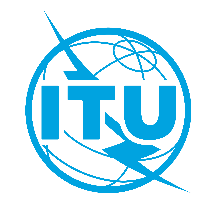 Международный союз электросвязиБюро стандартизации электросвязиОсн.:Коллективное письмо 8/12 БСЭSG12/MAТел.:
Факс:
Эл. почта:
Веб-страница:+41 22 730 6828
+41 22 730 5853
tsbsg12@itu.inthttp://itu.int/go/tsg12–	Администрациям Государств – Членов Союза–	Членам Сектора МСЭ-Т–	Ассоциированным членам МСЭ-Т, участвующим в работе 12-й Исследовательской комиссии–	Академическим организациям − 
Членам МСЭПредмет:Собрание 12-й Исследовательской комиссии, 
Женева, 26 ноября – 5 декабря 2019 года26 сентября 2019 г.−	Представление Членами МСЭ-T вкладов, для которых запрашивается письменный перевод15 октября 2019 г.−	Представление запросов на стипендии (через онлайновую форму регистрации, см. подробную информацию в Приложении A)−	Запросы на обеспечение устного перевода (через онлайновую форму регистрации)26 октября 2019 г.−	Предварительная регистрация (в онлайновой форме на домашней странице исследовательской комиссии)−	Запросы писем для содействия в получении визы (через онлайновую форму регистрации, см. подробную информацию в Приложении A)13 ноября 2019 г.−	Представление вкладов Членами МСЭ-T (с помощью опции Непосредственное размещение документов)С уважением,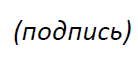 Чхе Суб Ли, 
Директор Бюро 
стандартизации электросвязи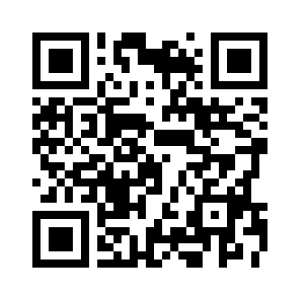 Последняя информация о собранииПервая половина дняПервая половина дняВторая половина дняВторая половина дняВторник,
26 ноябряПленарное заседание, посвященное открытию собрания ИК12Открытие собраний 
Рабочих групп 1, 2 и 3/12 
(поочередно)Открытие собраний 
Рабочих групп 1, 2 и 3/12 
(поочередно)Среда,
27 ноябряСпециальные собрания 
Рабочих групп по Вопросам (одновременно)Специальные собрания 
Рабочих групп по Вопросам (одновременно)Специальные собрания 
Рабочих групп по Вопросам (одновременно)Специальные собрания 
Рабочих групп по Вопросам (одновременно)Четверг,
28 ноябряСпециальные собрания 
Рабочих групп по Вопросам (одновременно)Специальные собрания 
Рабочих групп по Вопросам (одновременно)Специальные собрания 
Рабочих групп по Вопросам (одновременно)Специальные собрания 
Рабочих групп по Вопросам (одновременно)Пятница,
29 ноябряСпециальные собрания 
Рабочих групп по Вопросам (одновременно)Специальные собрания 
Рабочих групп по Вопросам (одновременно)Специальные собрания 
по Вопросам 1/12 и 2/12Специальные собрания 
по Вопросам 1/12 и 2/12ВЫХОДНЫЕ ДНИВЫХОДНЫЕ ДНИВЫХОДНЫЕ ДНИВЫХОДНЫЕ ДНИВЫХОДНЫЕ ДНИПонедельник,
2 декабряСпециальные собрания 
Рабочих групп по Вопросам (одновременно)Специальные собрания 
Рабочих групп по Вопросам (одновременно)Специальные собрания 
Рабочих групп по Вопросам (одновременно)Специальные собрания 
Рабочих групп по Вопросам (одновременно)Вторник,
3 декабряСпециальные собрания 
Рабочих групп по Вопросам (одновременно)Специальные собрания 
Рабочих групп по Вопросам (одновременно)Специальные собрания 
Рабочих групп по Вопросам (одновременно)Специальные собрания 
Рабочих групп по Вопросам (одновременно)Среда,
4 декабряЗакрытие собраний Рабочих групп 3, 2 и 1/12 
(поочередно)Закрытие собраний Рабочих групп 3, 2 и 1/12 
(поочередно)Закрытие собраний Рабочих групп 3, 2 и 1/12 
(поочередно)Закрытие собраний Рабочих групп 3, 2 и 1/12 
(поочередно)Четверг,
5 декабряСобрание руководящего составаЗаключительное пленарное заседание ИК12Заключительное пленарное заседание ИК12Вебинар по итогам собрания